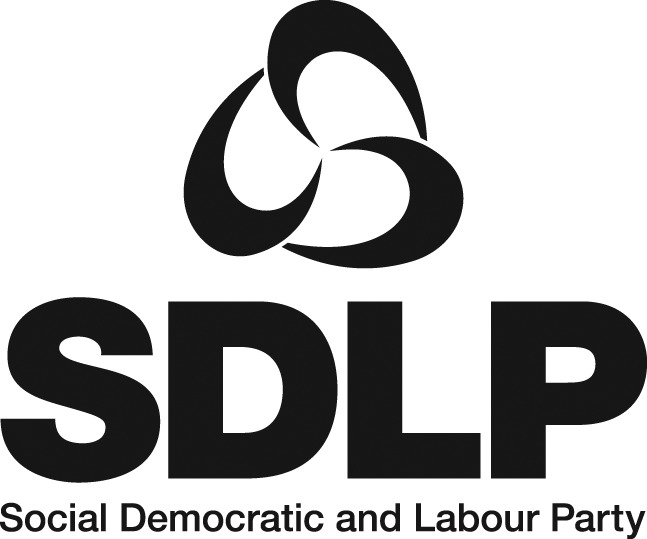 Head of Campaigns ESSENTIAL CRITERIA Qualifications A degree in, for example, social policy, politics, history, law, or equivalent qualification,  and at least 5 years’ experience in either the professional communications or policy development fields.OR a minimum of 8 years’ experience in either the professional communications or policy development fields.Experience Developing and promoting a wide range of policy initiatives.Presenting public affairs across all media platforms.Developing and implementing media/social media strategies. Capacity to develop a close professional relationship with the media.Planning work effectively to meet deadlines and goals in a pressurised environment. Strong analytical and research skills. Excellent organisational and administrative skills. Knowledge and Skills Knowledge of public policy issues and policy formulation, and familiarity with relevant policy networks and NGOs.Ability to understand, interpret and advise on draft legislation. A thorough knowledge of modern publicity and communications techniques, throughout all media. Excellent oral and written communication skills. Ability to write and analyse reports and produce succinct and focussed summaries. Proven people/team management skills.PersonalExcellent interpersonal skills and the ability to operate with impact at a senior level.Approachable, calm under pressure and able to lead with integrity. A strong personality with the ability to communicate effectively to achieve results. The successful applicant must demonstrate how s/he meets the mobility requirements of the post.